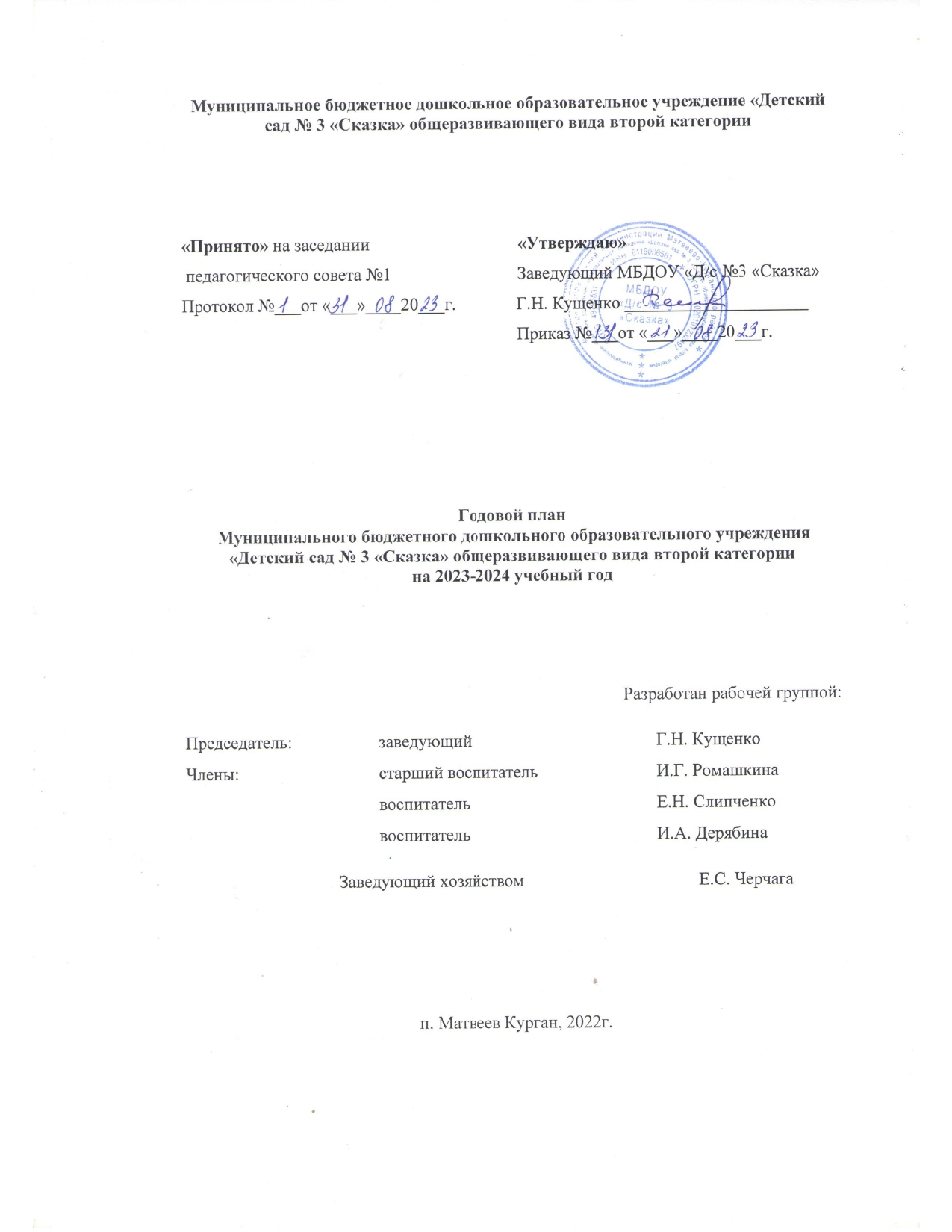 СодержаниеЦели и задачи детского сада на 2023/24 учебный годЦЕЛИ РАБОТЫ: по итогам анализа деятельности детского сада за прошедший год с учетом направлений программы развития и изменений законодательства необходимо начать работу по созданию единого образовательного пространства, направленного на повышение качества дошкольного образования, для формирования общей культуры личности детей, развития их социальных, нравственных, эстетических, интеллектуальных, физических качеств, инициативности и самостоятельности в соответствии с требованиями современной образовательной политики, социальными запросами, потребностями личности ребенка и с учетом социального заказа родителей.ЗАДАЧИ: для достижения намеченных целей необходимо:улучшить условия для реализации воспитательно-образовательной деятельности;обновить материально-техническую базу помещений для обучения воспитанников;повысить профессиональную компетентность педагогических работников;ввести в работу с воспитанниками новые физкультурно-оздоровительные и духовно-нравственные мероприятия;совершенствовать систему взаимодействия педагогов и родителей по приобщению дошкольников к здоровому образу жизни, сохранению и укреплению здоровья детей, обеспечению физической и психической безопасности, формированию основ безопасной жизнедеятельности;обеспечить развитие педагогических подходов и технологий осуществления преемственности образования, направленных на формирование фундаментальных личностных компетенций дошкольника и учащегося начальной школы, в соответствии с ФГОС ДО и НОО;Блок I. ВОСПИТАТЕЛЬНО-ОБРАЗОВАТЕЛЬНАЯ ДЕЯТЕЛЬНОСТЬ1.1. Работа с воспитанниками1.1.1. Мероприятия по реализации основной образовательной программы дошкольного образования и оздоровлению воспитанников1.1.2. Праздники1.1.3. Выставки и конкурсы1.2. Работа с семьями воспитанников1.2.1. Общие мероприятия1.2.2. План работы с родителями по вопросам повышения родительской компетентности1.2.3. План совместной деятельности ДОО и семей воспитанников в рамках реализации программы воспитания1.2.3. Родительские собранияБлок II. АДМИНИСТРАТИВНАЯ И МЕТОДИЧЕСКАЯ ДЕЯТЕЛЬНОСТЬ2.1. Методическая работа2.1.1. Организационная деятельность2.1.2. Консультации для педагогических работников2.1.3. Семинары для педагогических работников2.1.4. План педагогических советов2.2. Нормотворчество2.3. Работа с кадрами2.3.1. План по самообразованию педагогов МБДОУ «Д/с 3 № Сказка» на 2023– 2023учебный год2.3.2. Темы по самообразованию педагогов 2.3.3. План повышения квалификации педагогических сотрудников на 2023 - 2024 год2.3. Контроль и оценка деятельности2.3.1. Внутрисадовский контроль2.3.2. Внутренняя система оценки качества образования2.4. Мониторинг инфраструктуры РППСБлок III. ХОЗЯЙСТВЕННАЯ ДЕЯТЕЛЬНОСТЬ И БЕЗОПАСНОСТЬ3.1. Организационные мероприятия3.2. Безопасность3.2.1. Антитеррористическая защищенность3.2.3. Пожарная безопасность3.3. Ограничительные меры3.3.1. Профилактика COVID-19Блок I. ВОСПИТАТЕЛЬНАЯ И ОБРАЗОВАТЕЛЬНАЯ ДЕЯТЕЛЬНОСТЬ1.1. Работа с воспитанниками1.2. Работа с семьями воспитанников2–33–5Блок II. АДМИНИСТРАТИВНАЯ И МЕТОДИЧЕСКАЯ ДЕЯТЕЛЬНОСТЬ2.1. Методическая работа2.2. Нормотворчество2.3. Работа с кадрами2.4. Контроль и оценка деятельности5–6678Блок III. ХОЗЯЙСТВЕННАЯ ДЕЯТЕЛЬНОСТЬ И БЕЗОПАСНОСТЬ3.1. Закупка и содержание материально-технической базы3.2. Безопасность8—99–11ПриложенияПриложение 1. План управленческой работы детского сада по организации оздоровительной работы летомПриложение 2. График оперативных совещаний при заведующемПриложение 3. Организация мониторинга деятельности по профилактике детского и семейного неблагополучия12–2424–2829—..МероприятиеСрокОтветственныйВоспитательная работаВоспитательная работаВоспитательная работаОрганизация сетевого взаимодействия по вопросам воспитательной работы с воспитанникамиОктябрьСтарший воспитательРазработка положений и сценариев воспитательных мероприятий с учетом ФОП ДО В течение годаВоспитателиОрганизация взаимодействия участников образовательных отношений в системе нравственно-духовного и патриотического воспитанияВ течение года Старший воспитатель, воспитателиОрганизация выездных воспитательных мероприятийВ течение годаВоспитатели, старший воспитательОбновление содержания воспитательных мероприятий в целях реализации направлений воспитания по ФОП ДОМай—июльВоспитатели, педагог-психолог, старший воспитатель<...> Образовательная работаОбразовательная работаОбразовательная работаРазработка плана совместной работы ДОО и начальной школы в соответствии с ФГОС НОО и ФОП ДО Сентябрь Воспитатели подготовительной группы, старший воспитатель Оформление кабинетов дидактическими и наглядными материалами для создания насыщенной образовательной среды с учетом рекомендаций Минпросвещения ОктябрьСтарший воспитательВнедрение в работу воспитателей новых методов для развития любознательности, формирования познавательных действий у воспитанниковОктябрь—декабрьВоспитателиВнедрение в работу воспитателей методов воспитательной работы по профилактике экстремистских проявлений в детской среде и формированию общероссийской гражданской идентичности у дошкольниковОктябрь—декабрьВоспитателиОбеспечение условий для индивидуализации развития ребенка, его личности, мотивации и способностейНоябрьВоспитателиПодготовка цифровых материалов для реализации деятельности с использованием дистанционных образовательных технологий (для детей от 5 лет)НоябрьВоспитатели, учителяОбновление содержания ОП ДООМай—августВоспитатели, старший воспитатель Оздоровительная работаОздоровительная работаОздоровительная работаСбор согласий родителей (законных представителей) на закаливание воспитанниковАпрельВоспитатели, медицинская сестраФормирование перечня оздоровительных процедур на летний период с учетом состояния здоровья воспитанниковМайМедсестра Формирование перечня двигательной активности воспитанников в летний периодМайИнструктор по физической культуреОформление плана летней оздоровительной работы с воспитанникамиМай Старший воспитатель, воспитатели<...>НаименованиеСрокОтветственныйДень знанийСентябрьВоспитатели, музыкальный руководительДень осениСентябрьВоспитатели, музыкальный руководительДень дошкольного работника СентябрьВоспитатели, музыкальный руководительДень народного единства Ноябрь Воспитатели, музыкальный руководительНовый год и РождествоДекабрьВоспитатели, музыкальный руководительДень защитника ОтечестваФевральВоспитатели, музыкальный руководительМеждународный женский деньМартВоспитатели, музыкальный руководительВыпускнойМайВоспитатель старшей и подготовительной группы, музыкальный руководительНаименованиеСрокОтветственныйОбщесадовскиеОбщесадовскиеОбщесадовскиеКонкурс рисунков, посвященный Дню знанийСентябрьСтарший воспитатель, воспитателиКонкурс чтецов, посвященный Дню материНоябрьСтарший воспитатель, воспитателиВыставка рисунков «Защитники Родины»ФевральСтарший воспитатель, воспитателиКонкурс поделок «День космонавтики»АпрельСтарший воспитатель, воспитателиБессмертный полк «Мы помним, мы гордимся»МайСтарший воспитатель, воспитателиМероприятиеСрокОтветственныйОформление и обновление информационных уголков и стендов для родителейВ течение годаВоспитателиСоставление и реализация плана индивидуальной работы с неблагополучными семьями — психолого-педагогическая поддержка детей и родителейПо необходимостиСтарший воспитатель, педагог-психологАнкетирование по текущим вопросамВ течение годаСтарший воспитатель, воспитателиКонсультирование по текущим вопросамВ течение годаЗаведующий, старший воспитатель, воспитателиДни открытых дверейАпрель, июньСтарший воспитательПодготовка и вручение раздаточного материалаВ течение годаСтарший воспитатель, воспитателиОрганизация  работы с семьями воспитанников по патриотическому воспитаниюВ течение года Старший воспитатель, воспитатели МероприятиеГруппаСрокиОтветственныеЛекторий «Возрастные особенности детей и общение с ними»Все возрастные группыСентябрьПедагог-психологКруглый стол «Кризис трех лет»Родители детей младшей группыОктябрьПедагог-психолог, воспитатели младших группСюжетно-ролевая играРодители детей средней группыОктябрьПедагог-психолог, воспитатели средних группСеминар «Когнитивное развитие дошкольника»Родители детей старшей группыОктябрьПедагог-психолог, воспитатели старших группСеминар «Что такое "школьная зрелость"»Родители детей подготовительной группыОктябрьПедагог-психолог, воспитатели подготовительных группДискуссия «Можно и нельзя»Родители детей младшей группыНоябрьПедагог-психолог, воспитатели младших группБеседа «От привычки – к чертам характера»Родители детей средней группыНоябрьПедагог-психолог, воспитатели средних группБеседа «Дошкольник и современная информационная среда»Родители детей старшей группыНоябрьСтарший воспитательПрактикум «Как выбрать школу для ребенка»Родители детей подготовительной группыНоябрьПедагог-психолог, старший воспитательМастер-класс «Игрушки на елку»Родители детей младшей группыДекабрьВоспитатели младших группМастер-класс «Новогодние открытки»Родители детей средней группыДекабрьВоспитатели средних группМастер-класс «Новогодние подарки»Родители детей старшей группыДекабрьВоспитатели старших группМастер-класс «Новогодние костюмы»Родители детей подготовительной группыДекабрьВоспитатели подготовительных группЛекторий «Круг чтения ребенка»Все возрастные группыЯнварьСтарший воспитатель, воспитатели возрастных группМастер-класс «Народная игрушка»Родители детей младшей группыМартВоспитатели младших группМастер-класс «Лепка с ребенком»Родители детей средней группыМартВоспитатели средних группМастер-класс «Восковая роспись яиц»Родители детей старшей группыМартВоспитатели старших группМастер-класс «Творческие техники рисования»Родители детей подготовительной группыМартВоспитатели подготовительных группКруглый стол «Роль сенсорного воспитания в развитии интеллекта»Родители детей младшей группыАпрельВоспитатели младших группСеминар «Целостная и научная картина мира и ее формирование в дошкольном возрасте»Родители детей средней группыАпрельВоспитатели средних группДискуссия «Патриотическое и гражданское воспитание современного ребенка»Родители детей старшей  и подготовительной группыАпрельСтарший воспитатель, воспитатели старших и подготовительных групп Лекторий «Увлекательное и безопасное лето»Все возрастные группы Май Старший воспитатель, воспитатели возрастных групп, специалистыМероприятиеСодержаниеСрокиЕжемесячная традиция «Встреча с интересными людьми»Ежемесячная традиция «Встреча с интересными людьми»Ежемесячная традиция «Встреча с интересными людьми»Хобби наших родителейРодители очно или онлайн рассказывают о своих хобби, обсуждают их с детьмиРаз в месяц в течение годаПрофессии наших родителейВстречи с родителями-профессионалами, тематические беседы с детьмиРаз в месяц в течение годаТаланты наших родителейКонкурс «Где талант, там и надежда» в соцсетях детского садаНоябрь, февральЕженедельная традицияЕженедельная традицияЕженедельная традицияЧитаем сказки вместеРаз в неделю один из родителей, бабушек, дедушек группы читает сказку вместе с детьми или готовит запись чтения сказки, чтобы воспитатель поставил ее детямРаз в неделю в течение годаПоем и танцуем вместеРаз в неделю один из родителей, бабушек, дедушек группы записывает видео с простым танцем, чтобы дети повторяли его в группеРаз в неделю в течение годаТворческие проектыТворческие проектыТворческие проектыПостановка кукольного спектакля для детейВместе с детьми родители делают из подручных материалов кукол, а затем организуют инсценировку ОктябрьПостановка игрового спектакля для детейРодители участвуют в постановке новогодних спектаклейДекабрьПроект «Книжки для дочурок и сынишек»Родители детей младшего и среднего возраста по инструкции воспитателей делают книжки-малышкиАпрельПраздники с участием родителейПраздники с участием родителейПраздники с участием родителейПраздник Урожая в младших группах «Овощи и фрукты»Праздники и развлечения в фольклорном стиле с участием родителей. По возможности проводятся на свежем воздухеСентябрьПраздник урожая в средних группах «Фестиваль Каши»Праздники и развлечения в фольклорном стиле с участием родителей. По возможности проводятся на свежем воздухеСентябрьПраздник урожая в старших и подготовительных группах«Праздник Хлеба»Праздники и развлечения в фольклорном стиле с участием родителей. По возможности проводятся на свежем воздухеСентябрьМасленицаПраздники и развлечения в фольклорном стиле с участием родителей. По возможности проводятся на свежем воздухеФевральВеснянкаПраздники и развлечения в фольклорном стиле с участием родителей. По возможности проводятся на свежем воздухеМартСрокиТематикаОтветственныеI. Общие родительские собранияI. Общие родительские собранияI. Общие родительские собранияСентябрьОсновные направления воспитательно-образовательной деятельности и работы детского сада в 2023/2024 учебном году с учетом ФОП ДО Заведующий, старший воспитательДекабрьРезультаты воспитательно-образовательной деятельности по итогам учебного полугодияЗаведующий, старший воспитательЯнварьПовышение значимости информационно-образовательного пространства и формирование безопасной информационно-позитивной среды Заведующий, старший воспитательМайИтоги работы детского сада в 2023/2024 учебном году, организация работы в летний оздоровительный периодЗаведующий, старший воспитательII. Групповые родительские собранияII. Групповые родительские собранияII. Групповые родительские собранияСентябрьГруппа ранего возраста «Адаптационный период детей в детском саду»Воспитатель группы раннего возраста, педагог-психологСентябрьМладшая группа: «Особенности развития познавательных интересов и эмоций ребенка 3–4 лет»Воспитатель младшей группы, педагог-психологСентябрьСредняя группа: «Особенности развития познавательных интересов и эмоций ребенка 4–5 лет»Воспитатель средней группы, педагог-психологСентябрьСтаршие и подготовительная группы: «Возрастные особенности детей старшего дошкольного возраста»Воспитатели старшей группы №1,2, подготовительной группыДекабрьГруппа раннего возраста, младшая, средняя, старшая № 1, 2 и подготовительная группы: «Организация и проведение новогодних утренников»Воспитатели группФевральГруппа раннего возраста, младшая группа: «Социализация детей младшего дошкольного возраста. Самостоятельность и самообслуживание»Воспитатели группы раннего возраста, младшей группыФевральСредняя группа: «Причины детской агрессивности и способы ее коррекции»Воспитатель средней группы, педагог-психологФевральСтаршая и подготовительная группы: «Подготовка к выпускному»Заведующий, воспитатели старшей группы № 1, 2, подготовительной к школе группыМайГруппа раннего возраста, младшая, средняя, старшая №1, 2 и подготовительная группы: «Обучение дошкольников основам безопасности жизнедеятельности»Воспитатели группМайМладшая и средняя группы: «Что такое мелкая моторика и почему так важно ее развивать»Воспитатель младшей и средней группыМайСтаршая и подготовительная группы: «Подготовка детей к обучению в школе»Организационное родительское собрание для родителей, дети которых зачислены на обучение в 2023/24 учебном годуЗаведующий, старший воспитатель, педагог-психологМероприятиеСрокОтветственныйСоставление режима дня групп Май, август Старший воспитатель, медработникПодписка на журналыСентябрь, майСтарший воспитательИндивидуальная работа с воспитателями по запросамВ течение годаСтарший воспитательПополнение кабинетов методическими и практическими материалами с учетом рекомендаций Минпросвещения В течение годаСтарший воспитательСоставление диагностических картВ течение годаСтарший воспитатель, воспитателиОбеспечение методсопровождения педагогов по повышению компетентности в вопросах создания инфраструктуры РППС В течение годаСтарший воспитатель, воспитателиОбеспечение методического сопровождения педагогов в работе по нравственно-патриотическому воспитаниюВ течение года Старший воспитательТемаСрокОтветственныйОбзор новых публикаций и периодики по вопросам дошкольного образованияЕжемесячноСтарший воспитательТребования к развивающей предметно-пространственной среде с учетом ФОП и ФГОС ДО СентябрьСтарший воспитательФормы и методы работы при реализации воспитательно-образовательной деятельности по ОП ДО ОктябрьСтарший воспитательПрофилактика простудных заболеваний у детей в осенний и зимний периодыНоябрьМедработникИспользование билингвального образования в системе патриотического воспитания старших дошкольниковЯнварь Старший воспитатель, воспитатели старших групп Профессиональное выгораниеФевральПедагог-психологВнедрение педагогических технологий и практик, направленных на противодействие проявлениям идеологии и практики экстремизмаМартСтарший воспитатель Организация профилактической, оздоровительной и образовательной деятельности с детьми летомМайСтарший воспитательТемаСрокОтветственныйСоздание условий для поддержки инициативы и самостоятельности детейСентябрьСтарший воспитательВнедрение инновационных педагогических технологий и практик по реализации ОП ДО Октябрь Старший воспитатель, воспитатели Индивидуализация развивающей предметно-пространственной среды в дошкольной организации как эффективное условие полноценного развития личности ребенкаНоябрьСтарший воспитательФизкультурно-оздоровительный климат в семьеДекабрьИнструктор по физической культуреФормирование профессиональной готовности педагогических кадров ДОО и начальной школы к обеспечению единого образовательного пространства в рамках ФГОС ДО и НОО Март Старший воспитатель, воспитатели подготовительной к школе группы ТемаСрокОтветственныеУстановочный педсовет «Планирование деятельности детского сада в новом учебном году с учетом ФГОС и ФОП ДО»Август 2023Заведующий, старший воспитательТематический педсовет «Сохранение и укрепление здоровья воспитанников»НоябрьЗаведующий, медработникТематический педсовет «Использование информационно-коммуникативных технологий (ИКТ) в образовательном и воспитательном процессе»ЯнварьЗаведующий, старший воспитательИтоговый педсовет «Подведение итогов работы детского сада в 2023/24 учебном году»МайЗаведующий, старший воспитательНаименование документаСрокОтветственныйРазработка локальных и распорядительных актовВ течении годаЗаведующий, старший воспитатель, заведующий хозяйствомОбновление локальных и распорядительных актовВ течении годаЗаведующий, старший воспитатель, заведующий хозяйством№ п/п Содержание основной деятельности Сроки  исполнения Ответственные   1Педагогическая диагностика и всесторонний анализ деятельности педагога. Выявление желания педагога работать над той или иной проблемой:  индивидуальные беседы, анкетирование  Июнь–август  Старший воспитатель    2Составление педагогами планов по самообразованию. Консультирование и методические рекомендации по разработке темы: – в определении содержания работы по самообразованию;  - выборе вопросов для самостоятельного углубленного изучения;  - составлении плана в зависимости от уровня профессионализма педагога  Сентябрь  Педагоги    3Теоретическое изучение проблемы  Сентябрь– октябрь  Педагоги    4Консультирование и методические рекомендации по темам самообразования  сентябрь  Старший воспитатель    5Практическая деятельность (применение знаний, навыков и умений на практике: изготовление пособий и атрибутов, организация и проведение практической работы с детьми)  Октябрь–май  Педагоги    6Тематическая подборка и составление картотеки методической литературы  	по  	темам самообразования   ноябрь  Старший воспитатель     7Подведение итогов самообразования. Оценка и самооценка  май  Педагоги  №  п/ п  Ф.И.О.   Должность   Тема   Форма  и срок отчёта   1 Хайло А.В. педагог-психолог Обеспечение психолого-педагогической поддержки детей в период адаптации   «Педагогический час»   2 Мурзагишиева Г.В.воспитательРазвитие речи детей старшего дошкольного возраста «Педагогический час»   3 Астахова Е.А.воспитательДуховно-нравственное воспитание дошкольников  «Педагогический час»   4  Дерябина И.А.воспитательРазвитие мелкой моторики у детей среднего дошкольного возраста через нетрадиционную технику рисования   «Педагогический час»   5Слипченко Е.Н.воспитательРазвивающие игры как средство формирования познавательных способностей  детей  старшего дошкольного возраста  «Педагогический час»   6 Губкина А.Г.воспитательИспользование интерактивного оборудования в игровой деятельности  «Педагогический час»   7 Кучерова В.В.  учитель – логопед  «Вспомогательные технологии в коррекции речевых нарушений у дошкольников»  «Педагогический час»   8Нагорная В.О.Инструктор по физической культуре«Взаимодействие с родителями по оздоровлению детей дошкольного возраста посредством здоровьесберегающих технологий»«Педагогический час»   9Романченко А.А.воспитатель«Развитие речи детей дошкольного возраста»«Педагогический час»   10Ромашкина И.Г.Старший воспитатель«Повышение профессиональной компетентности педагогов в условиях реализации ФГОС ДО». «Педагогический час»   11Девятко С.Н.воспитатель«Формирование патриотического воспитания детей»«Педагогический час»   №  Мероприятия  Сроки  выполнения  Ответственные  Общий план  1. Повышать профессиональный уровень педагогов путем посещения и участия в работе РМО дошкольных педагогов, семинаров, конференций и тд.  В течение  учебного года  Заведующий  Ст. воспитатель  2. Участие во всероссийских, региональных, муниципальных конференциях, фестивалях, конкурсах  В течение года  Ст. воспитатель   Воспитатели  Специалисты  3. Участие в интерактивных вебинарах  В течение года  Ст. воспитатель Воспитатели  4. Размещение публикаций и размещение информации на сайте учреждения  В течение года  Ст. воспитатель   Воспитатели  Специалисты  5. Консультации для педагогов по вопросам планирования содержания воспитательно-образовательного процесса в соответствии с ФГОС ДО  В течение года  Ст. воспитатель  6. Консультации для педагогов по вопросам обеспечения психолого-педагогического сопровождения родителей в вопросах развития и образования, охраны и укрепления здоровья детей  В течение года  Педагог-психолог Специалисты  7. Психологические тренинги, формирование культуры межличностных отношений  В течение года  педагог-психолог  Индивидуальный план  1 Индивидуальные консультации по заявке.В течение года  Ст. воспитатель  2 Открытые просмотры НОД  В течение года  Ст. воспитатель  3 Аттестация педагогов по плану  В течение года  Ст. воспитатель4 Индивидуальное консультирование  В течение года  Ст. воспитатель   Специалисты  5 Курсы повышения квалификации педагогов  В течение года  Ст. воспитатель  6 Самообразование педагогов (планирование – итоги)  Сентябрь, май  Ст. воспитатель  7 Диагностика затруднений педагогов. Оформление индивидуальных карт профессионального мастерства.  Апрель, май  Ст. воспитатель  Объект контроляВид контроляФормы и методы контроляСрокОтветственныеСостояние учебно-материальной базы, финансово-хозяйственная деятельностьФронтальныйПосещение групп и учебных помещенийСентябрь и декабрь, март, июнь и августЗаведующий, старший воспитатель, заместитель по АХЧСостояние условий для формирования основ патриотического развития дошкольников Фронтальный Посещение групп и учебных помещенийСентябрьСтарший воспитательАдаптация воспитанников в детском садуОперативныйНаблюдениеСентябрьСтарший воспитательСанитарное состояние помещений группыОперативныйНаблюдениеЕжемесячноМедсестра, старший воспитательСоблюдение требований к прогулкеОперативныйНаблюдениеЕжемесячноСтарший воспитательОрганизация питания. Выполнение натуральных норм питания. Заболеваемость. ПосещаемостьОперативныйПосещение кухниЕжемесячноМедработникПланирование воспитательно-образовательной работы с детьми с учетом ФОП ДО ОперативныйАнализ документацииЕжемесячноСтарший воспитательЭффективность деятельности коллектива детского сада по формированию привычки к здоровому образу жизни у детей дошкольного возрастаТематическийОткрытый просмотрДекабрьЗаведующий, старший воспитательСостояние документации педагогов, воспитателей групп.Проведение родительских собранийОперативныйАнализ документации, наблюдениеОктябрь, февральСтарший воспитательСоблюдение режима дня воспитанниковОперативныйАнализ документации, посещение групп, наблюдениеЕжемесячноМедсестра, старший воспитательОрганизация предметно-развивающей среды (уголки экологии и экспериментирования)ОперативныйПосещение групп, наблюдениеФевральСтарший воспитательОрганизация ООД по познавательному развитию в подготовительных группахСравнительныйПосещение групп, наблюдениеМартСтарший воспитательУровень подготовки детей к школе. Анализ образовательной деятельности за учебный годИтоговыйАнализ документацииМайЗаведующий, старший воспитательПроведение оздоровительных мероприятий в режиме дняОперативныйНаблюдение, анализ документацииИюнь—августСтарший воспитатель, медработникНаправлениеСрокОтветственныйАнализ качества организации предметно-развивающей средыАвгустСтарший воспитательМониторинг качества воспитательной работы в группах с учетом требований ФГОС и ФОП дошкольного образованияЕжемесячноСтарший воспитательОценка динамики показателей здоровья воспитанников (общего показателя здоровья, показателей заболеваемости органов зрения и опорно-двигательного аппарата, травматизма)Раз в кварталМедработникАнализ информационно-технического обеспечения воспитательного и образовательного процессаНоябрь, февраль, майЗаведующий, старший воспитательМониторинг выполнения муниципального заданияСентябрь, декабрь, майЗаведующийАнализ своевременного размещения информации на сайте детского садаВ течение годаЗаведующий, старший воспитательМероприятиеСрокОтветственныйОценка РППС и учебно-методических материалов на соответствие санитарным нормам, ФГОС ДО, ФОП и ФАОП ДОВ течение года Старший воспитатель, завхоз Мониторинг запросов родителей в отношении качества РППСВ течение года Старший воспитатель, воспитатели группИзучение интересов, склонностей, предпочтений, индивидуальных особенностей детей в группахВ течение года Старший воспитатель, воспитатели группОрганизация предметно-развивающей среды (центры активности) Октябрь—апрель Старший воспитатель, воспитатели группПополнение методического банка материалов из опыта работы педагогов по формированию инфраструктуры и комплектации учебно-методическими материаламиВ течение года Старший воспитатель, воспитатели групп№ п\псодержание основных мероприятийсроки проведенияисполнитель1.Работа по эстетическому оформлению помещений.В течении годаЗаведующий, старший воспитатель, педагоги ДОУ2Общие производственные собрания.В течении годаЗаведующий 3Производственные совещания:- требования ОТ и ТБ, противопожарной безопасности;- соблюдение требований САН и ПИН.Сентябрь,декабрь,мартЗаведующий 4Работы с обслуживающими организациями.в течение годаЗаведующий  Завхоз5Обогащение предметно – развивающей среды ДОУ.в течение годаЗаведующий ДОУ Заведующий хозяйствомПедагоги ДОУ6Инвентаризация в ДОУ.По плануЗаведующий хозяйством7Подготовка здания к зиме, уборка территории.октябрь, ноябрьЗаведующий хозяйством дворник8Работа по благоустройству территории.в течении года Заведующий хозяйствомПедагогидворник9Текущие ремонтные работы.в течение годаЗаведующий хозяйством10Проверить места размещения государственных символов РФ на соответствие требованиям Федерального конституционного закона от 25.12.2000 № 1-ФКЗ, Федерального конституционного закона от 25.12.2000 № 2-ФКЗ, письму Минпросвещения России от 15.04.2022 № СК-295/06сентябрьЗаведующий, заведующий хозяйством11Обустроить площадку для церемонии поднятия Государственного флага РФ и исполнению Государственного гимна РФсентябрь заведующий хозяйствомМероприятиеСрокОтветственныйМероприятия, направленные на воспрепятствование неправомерному проникновению в здание и на территорию образовательной организацииМероприятия, направленные на воспрепятствование неправомерному проникновению в здание и на территорию образовательной организацииМероприятия, направленные на воспрепятствование неправомерному проникновению в здание и на территорию образовательной организацииОбеспечить обучение работников детского сада действиям в условиях угрозы или совершения терактаОктябрьЗаведующий, Руководители структурных подразделенийОбеспечить закрытие на время образовательного процесса всех входных групп в здания изнутри на запирающие устройстваВ течение всего периодаОтветственный за проведение мероприятий по обеспечению антитеррористической защищенностиОбеспечить обмен информацией с представителями охранной организации не менее одного раза в неделюНоябрьЗаведующий, ответственный за проведение мероприятий по обеспечению антитеррористической защищенностиПродлить договор на реагирование системы передачи тревожных сообщений в Росгвардию или систему вызова экстренных служб по единому номеру «112»ДекабрьОтветственный за проведение мероприятий по обеспечению антитеррористической защищенности,Минимизировать возможные последствия и ликвидировать угрозы терактовМинимизировать возможные последствия и ликвидировать угрозы терактовМинимизировать возможные последствия и ликвидировать угрозы терактовОзнакомить ответственных работников с телефонами экстренных службСентябрьОтветственный за проведение мероприятий по обеспечению антитеррористической защищенностиПроводить антитеррористические инструктажи с работникамиВ течение всего периодаОтветственный за проведение мероприятий по обеспечению антитеррористической защищенностиНаполнить стенды наглядными пособиями о порядке действий работников и иных лиц при обнаружении подозрительных лиц или предметов, поступлении информации об угрозе совершения или о совершении терактаИюльЗаведующий, ответственный за проведение мероприятий по обеспечению антитеррористической защищенностиМероприятиеСрокОтветственныйОрганизационно-методические мероприятия по
обеспечению пожарной безопасностиОрганизационно-методические мероприятия по
обеспечению пожарной безопасностиОрганизационно-методические мероприятия по
обеспечению пожарной безопасностиПровести ревизию наличия документов по пожарной безопасности. По необходимости привести в соответствие с действующим законодательствомСентябрь, январь, майЗаведующий, заведующий хозяйствомАктуализировать планы эвакуации людей в случае пожараНоябрьЗаведующий, заведующий хозяйствомАктуализировать инструкцию о мерах пожарной безопасности и инструкция о действиях дежурного персонала при получении сигнала о пожаре и неисправности систем противопожарной защитыФевральЗаведующий, заведующий хозяйствомПрофилактические и технические противопожарные мероприятияПрофилактические и технические противопожарные мероприятияПрофилактические и технические противопожарные мероприятияПроверить работоспособность основных рабочих и резервных пожарных насосных агрегатовЕжемесячнозаведующий хозяйствомОрганизовать очистку от горючих отходов и отложений воздуховодыОктябрьзаведующий хозяйствомПровести ревизию пожарного инвентаряНоябрьзаведующий хозяйствомОбновить на территории и в помещениях образовательной организации знаки безопасностиЯнварь, майзаведующий хозяйствомОрганизовать осмотр и перезарядку огнетушителейВ соответствии с инструкцией по эксплуатациизаведующий хозяйствомПроверка чердаков и подвалов на наличие посторонних предметов, строительного и иного мусораЕженедельнозаведующий хозяйствомПроверка наличия и состояния на этажах планов эвакуации, указателей места нахождения огнетушителей и указателей направления движения к эвакуационным выходамЕжемесячно заведующий хозяйствомПроизводить своевременную очистку крышек люков колодцев подземных пожарных гидрантов от льда и снегаВ зимний периодзаведующий хозяйствомИнформирование работников и обучающихся
о мерах пожарной безопасностиИнформирование работников и обучающихся
о мерах пожарной безопасностиИнформирование работников и обучающихся
о мерах пожарной безопасностиОбновлять информацию о мерах пожарной безопасностив уголке пожарной безопасностиПо необходимости, но не реже 1 раза в кварталзаведующий хозяйствомПроведение повторных противопожарных инструктажейВ соответствии с графикомзаведующий хозяйствомНаправление работников в учебные центры на обучение по программ ДПО в области пожарной безопасностиВ соответствии с перспективным графиком обученияЗаведующийПроведение тренировок по эвакуации при пожареОктябрь, мартЗаведующий, заведующий хозяйствомРеализация планов занятий по обучению воспитанников мерам пожарной безопасностиВ течение всего периодаСтарший воспитатель, Педагогические работникиМероприятиеСрокОтветственныйОрганизационные мероприятияОрганизационные мероприятияОрганизационные мероприятияОбеспечить запас:– СИЗ – маски и перчатки;– дезинфицирующих средств;– кожных антисептиковСентябрь, январьзаведующий хозяйствомПодготовить здание и помещения к работе:– обеспечить наполнение дозаторов с антисептиками для обработки рукЕженедельнозаведующий хозяйством– проверять эффективность работы вентиляционных систем, провести их ревизию и обеспечить, очистку или замену воздушных фильтров и фильтрующих элементов;Октябрь, мартзаведующий хозяйством– следить за работой бактерицидных установок;ЕжедневноМедсестра– обеспечить проведение генеральной уборки с применением дезинфицирующих средств, разведенных в концентрациях по вирусному режимуЕженедельноМедсестразаведующий хозяйствомРазмещать на информационных стендах памятки по профилактике вирусных инфекций1 раз кварталМедсестраПроводить разъяснительную и просветительскую работу с родителями и работниками по вопросам гигиены и профилактике вирусных инфекцийСентябрь, январьМедсестраСанитарно-противоэпидемические мероприятияСанитарно-противоэпидемические мероприятияСанитарно-противоэпидемические мероприятияПроводить фильтр воспитанников и работников:– термометрия с помощью бесконтактных термометров;– опрос на наличие признаков инфекционных заболеванийЕжедневно утромМедсестраПроводить уборку помещений и проветривание для воспитанников и работников с применением эффективных при вирусных инфекциях дезинфицирующих средствежедневнотехнический персоналВыдавать работникам пищеблока запас масок и перчаток, при ухудшении санитарной обстановки – всем работникаеженедельно по понедельникамзаведующий хозяйствомСледить за порядком обработки посуды, кулеровежедневноответственный за организацию питанияОбучать воспитанников основам личной гигиены, обеспечению здоровьяПостоянновоспитатели групп